C O M U N E  DI  ORTUERI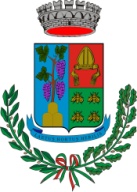 Provincia di NuoroVia Cavallotti n. 12    Tel. 0784/66223   Fax 0784/66406     e-mail: servizisociali@comune.ortueri.nu.itSERVIZIO AMMINISTRATIVO UFFICIO SERVIZI SOCIALIBANDO	PER L’ASSEGNAZIONE DI AGEVOLAZIONI TARIFFARIE A CARATTERE SOCIALE PER IL SERVIZIO IDRICO RELATIVE ALL’ANNO 2016SI COMUNICA CHEentro il 30.03.2017 i residenti nel Comune possono presentare domanda per chiedere l'assegnazione di rimborsi tariffari sulla bolletta dei consumi dell’acqua, esclusivamente per l'abitazione di residenza, in base ai criteri che seguono.Si può presentare una sola domanda per nucleo familiare.ART. 1 - REQUISITI PER L'ACCESSO ALL'AGEVOLAZIONEPossono essere ammessi al beneficio i cittadini che, alla data di pubblicazione del presente bando:Sono residenti nel Comune;Sono titolari di fornitura domestica Abbanoa.ART. 2 - MODALITÀ’ E TERMINI DI PRESENTAZIONE DELLA DOMANDALa domanda può essere presentata all’Ufficio Protocollo del Comune entro il 30.03.2018 sui moduli predisposti dal Comune.Alla domanda deve essere allegata la seguente documentazione a pena l’esclusione:1 - Fotocopia Certificazione ISEE 2017 (relativa ai redditi del 2016);2 - Fotocopie delle fatture di Abbanoa pagate e non pagate relative al 2016; 3 - Fotocopia del documento d’identità valido dell’intestatario dell’utenza.L’Ufficio Servizi Sociali del Comune verifica la correttezza della documentazione presentata e la sussistenza dei requisiti per usufruire delle agevolazioni.ART. 3 - FORMAZIONE GRADUATORIALa graduatoria degli aventi diritto sarà formata dall’Ufficio Servizi Sociali come di seguito indicato:ISEE 2017 non superiore ad € 5.000,00 per l’accesso all’agevolazione di € 50,00 a persona o minore o uguale a € 10.000,00 per l’agevolazione pari a € 40,00 a persona;i richiedenti saranno collocati in ordine crescente di valore ISEE 2017 dichiarato;a parità di valore ISEE danno punteggio i seguenti requisiti:1 punto per ogni minore a carico1 punto per ogni disabile accertato ai sensi L. 104/98 1 punto per nucleo familiare mono-genitoriale (1 solo genitore con figli minori a carico);a parità di punteggio vale l’ordine di presentazione della domanda al protocollo.L’inserimento in graduatoria non dà diritto automaticamente alla riduzione sul costo del servizio idrico, che sarà effettuata direttamente da Abbanoa.In caso di irricevibilità o assenza dei requisiti l’Ufficio comunicherà le motivazioni a richiesta dell’interessato.L’elenco dei beneficiari sarà approvato e pubblicato entro il 15.04.2018 e trasmesso ad ABBANOA ed EGAS entro 15 giorni dalla pubblicazione e comunque non oltre il 30.04.2018.ART. 4 - MISURA DELLE AGEVOLAZIONIL’agevolazione è determinata in:- € 50,00 a persona per nucleo con ISEE non superiore ad € 5.000,00- € 40,00 a persona per nucleo con ISEE minore o uguale a € 10.000,00.ART. 5 - EROGAZIONE DELLE AGEVOLAZIONIAbbanoa attribuirà ai clienti collocati in graduatoria un credito proporzionale al numero di componenti il nucleo familiare.Se il cliente ha pagato regolarmente le fatture, il credito sarà riconosciuto per le fatture di prossima emissione.Se il cliente è moroso, il credito sarà compensato con gli importi delle fatture non pagate relative ai consumi 2016.ART. 6 - INFORMATIVA IN MATERIA DI PROTEZIONE DATI PERSONALII dati personali raccolti con le domande presentate saranno trattati con strumenti informatici e utilizzati nell'ambito del procedimento per l'erogazione dell'intervento secondo quanto stabilito dalla normativa.Il Responsabile del procedimento e del trattamento dei dati è il Responsabile del Servizio Amministrativo Dr. Claudio Demartis.Ortueri, 13.03.2018                                                                                                     IL RESPONSABILE AMM.VODr. CLAUDIO DEMARTIS 